Р А С П О Р Я Ж Е Н И Еот  02.06.2014  № 1367-рг. МайкопО наделении Комитета по образованию Администрации муниципального образования «Город Майкоп» отдельными полномочиямиВ соответствии с Федеральным законом от 06.10.2003 г. № 131-ФЗ                     «Об общих принципах организации местного самоуправления в Российской Федерации», Решением Совета народных депутатов муниципального образования «Город Майкоп» от 29.07.2009 года № 150-рс/378 «Об Уставе муниципального образования «Город Майкоп», Постановлением Главы Администрации муниципального образования «Город Майкоп» от 11.01.2011 года № 2 «Об утверждении Положений о порядке осуществления функций и полномочий учредителя муниципальных бюджетных и казенных учреждений»:1.Наделить Комитет по образованию Администрации муниципального образования «Город Майкоп» следующими полномочиями:1.1.Осуществление координации и регулирования деятельности подведомственных образовательных организаций с правом вынесения приказов, направленных на осуществление данных полномочий. 1.2.Вынесение приказов в отношении руководителей образовательных организаций, подведомственных Комитету по образованию администрации муниципального образования «Город Майкоп», направленных на регулирование трудовых правоотношений, за исключением права вынесения приказов о приеме и увольнении руководителей образовательных организаций. 2. Настоящее распоряжение вступает в силу со дня его подписания и распространяет свое действие на правоотношения, возникшие с 1 января 2014 года.Глава муниципального образования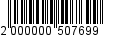 «Город Майкоп»	              А.В. НаролинАдминистрация  муниципального 
образования «Город Майкоп»Республики Адыгея 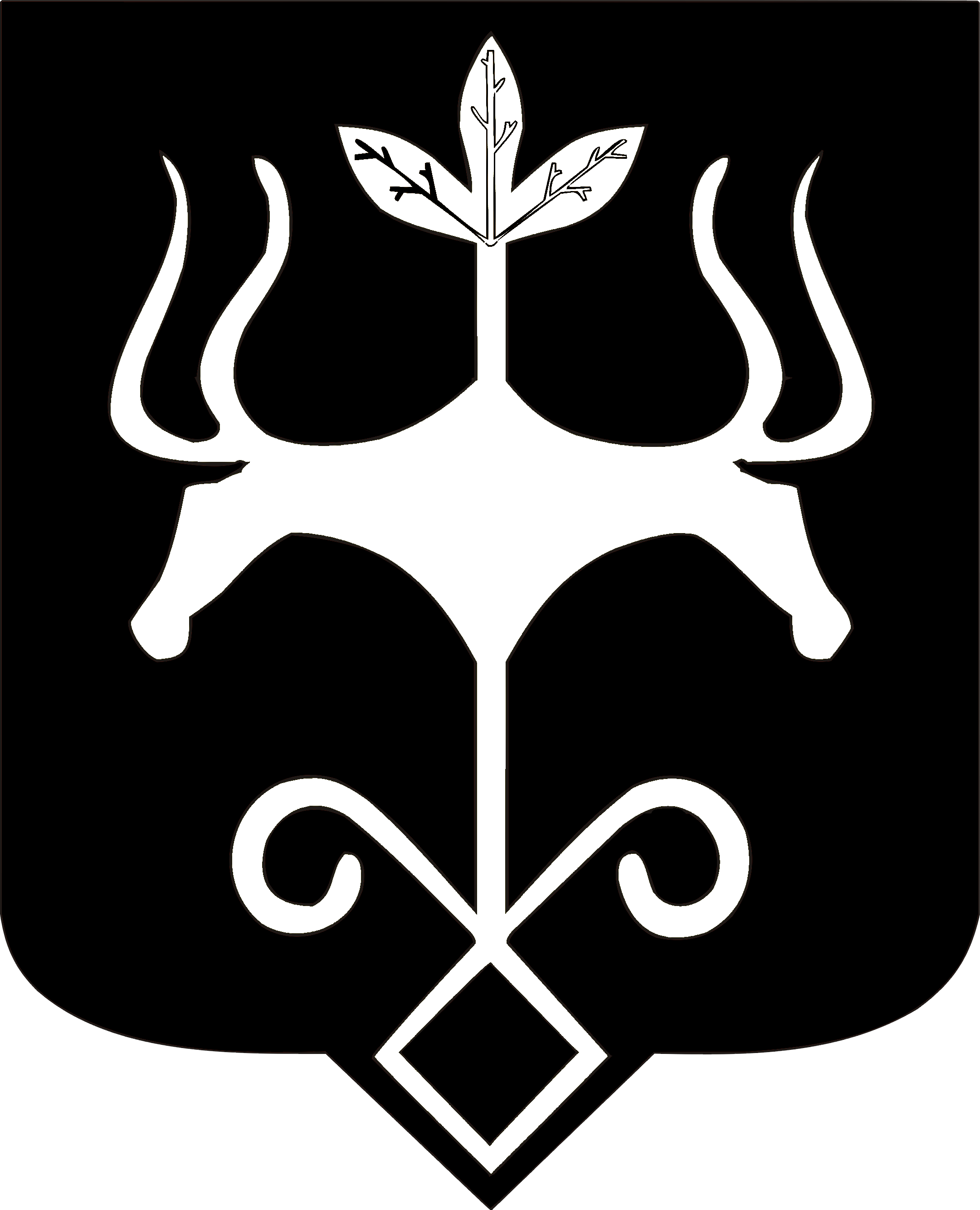 Адыгэ Республикэммуниципальнэ образованиеу 
«Къалэу Мыекъуапэ» и Администрацие